PM1 Job Definition Job Title: Team Leader Reports To: Support Manager Responsible For:  Support Workers Job Purpose To work as part of the management  team promoting a needs led outcome focused support service ensuring that the team of support staff are providing practical assistance and support to people fulfil their maximum potential and have valued lives and right of citizenship in the communities where they live. Key Responsibilities To undertake needs assessments and risk assessments, developing with each person an outcome based support plan, and person centred plan which are reviewed and updated regularly according to schedule To complete, file and maintain records, including assessment and support plans, case file notes, communication logs, risk assessments, incident reports, petty cash / finance records.  To record and communicate to others the wishes and needs of people we support where appropriate.  Facilitate the people we support in decision making, promoting choice and involvement. To assist the Support Manager in ensuring that Affinity Trust’s Policies and Procedures, “Quality Assurance Procedures”, CQC standards and Health and Safety requirements are adhered to and participate in the reviews of the people we support.  To assist with producing, maintaining and managing of the staff roster.   Ensuring the rota and staffing levels meet the needs of the people we support and are within the authorised limits of resource  To assist the Support Manager with recruitment and selection of Support Workers. To direct support workers in their duties and undertake 1 to 1 meetings, performance review and observations of support workers with direction from the Support Manager. Ensure all staff receive an induction and complete relevant training to comply with CQC and to meet the needs of people supported To assist the Support Manager with recruitment and selection of Staff To monitor and promote each person's health and well being.   To promote a healthy lifestyle and assist people we support to participate in their chosen social, educational, leisure and sporting activities in the local community.  To assist the person to improve his/her knowledge, skills and abilities and where desired, to support individuals to access volunteering or employment opportunities.  To promote and encourage the person we support to make new friends and keep in contact with family, friends and people in the neighbourhood. Page 1 of 2 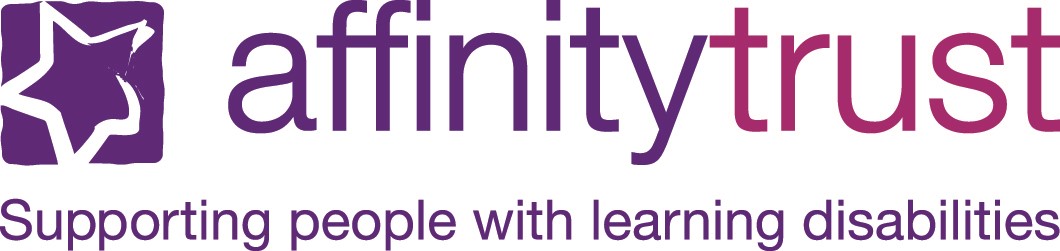 PM1 To enable the people we support to participate in the running of the service. To apply non-aversive strategies developed in response to challenging behaviours, where appropriate, and contribute to the review and development of such strategies. To liaise with other people involved with the person we support, including GP, Care Manager, family, day opportunities and other agencies. To assist the person we support with their benefits, budgeting and management of personal monies. To report all incidents to the Support Manager and respond to emergency situations To provide on call support and assistance when required.   Page 2 of 2 